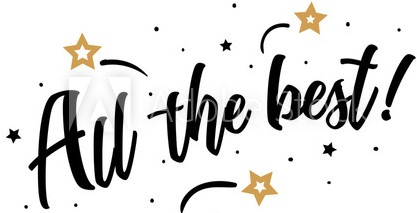                                    INDIAN SCHOOL AL WADI AL KABIR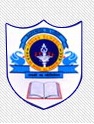                                PORTION FOR THE FINAL EXAMINATION                                                   CLASS – I (2019 - 2020)                                   INDIAN SCHOOL AL WADI AL KABIR                               PORTION FOR THE FINAL EXAMINATION                                                   CLASS – I (2019 - 2020)COMPUTER SCIENCEUnit 4 - Turning on/off a computer (Do's and Don'ts)Unit 5 - The KeyboardUnit 6 - The MouseENGLISHProse Chapter 6: Jeena’s First Train Ride andChapter 8: How Many Seconds in a Minute? (From the above mentioned chapters)Spelling and Framing of Sentences Question and Answer Word Meanings (only from Chapter - 8)Reference to Context (only from Chapter - 6) Language Structure Punctuation Naming WordsUse of This/That/These/Those/is/ are/was/were/has/havePrepositionPronounsDescribing Words and OppositesDoing WordsReading ComprehensionHINDILetters -   भ ढ ढ़ ष ण ओ औ  अं  अँ  Matra-  ो , ौ, ं & ँ [  ओ,औ,अं ,अँ ]Words with the above mentioned letters and matrasवर्णमाला और दसखड़ी  Framing of Sentences [from notebook and       worksheets]Names of Animals, Colours, Fruits and Birds in Hindi.EVSLesson 9: Keeping Safe (Page 57)Lesson 10: My Neighbourhood (Recap Worksheet)Lesson 11: Plants-Our Green Friends (Pages 78,79 and Recap Worksheet)Lesson12: Animals Around Us (Worksheet-2 and Recap Worksheet)Lesson 13: Going Around (Worksheet-1 and Recap Worksheet)Lesson 14: Means of Communication (Pages 97, 99 and 100)Lesson 15: The Sky and Weather (Pages 104 and 105)MATHEMATICSNumber Concepts (0 – 100)Number NamesComparing Numbers (>, <, =)AbacusAscending and Descending OrderSkip counting by 2’s, 5’s and 10’sAddition and Subtraction Horizontal and VerticalNumber LineStory SumsMoneyShapes Time and CalendarMeasurementData HandlingVocabulary Sums